Publicado en Ciudad de México el 14/05/2024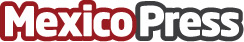 Núria Vilanova, reconocida por su trayectoria en los Premios Impacto de Marketing y ComunicaciónLos Premios Impacto, de los más prestigiosos en marketing y comunicación de España y reconocen a los proyectos que más han impactado en la sociedad el último añoDatos de contacto:Fabiola MartínezAtrevia5534086097Nota de prensa publicada en: https://www.mexicopress.com.mx/nuria-vilanova-reconocida-por-su-trayectoria Categorías: Internacional Comunicación Marketing Ciudad de México Premios http://www.mexicopress.com.mx